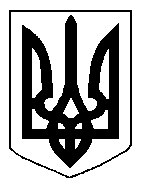 БІЛОЦЕРКІВСЬКА МІСЬКА РАДА	КИЇВСЬКОЇ ОБЛАСТІ	Р І Ш Е Н Н Я
від 15 травня 2020 року                                                                        № 5223-96-VII
Про надання в користування нежитлового приміщення на 2020рікРозглянувши звернення постійної комісії з питань інвестицій, регуляторної політики, торгівлі, послуг та розвитку підприємництва, власності, комунального майна та приватизації від   2020 року №   щодо розгляду питання про надання в користування нежитлового приміщення  комунальної власності, відповідно до ст. 60 Закону України «Про місцеве самоврядування в Україні», ст. 20 Закону України «Про статус ветеранів війни, гарантії їх соціального захисту», міська рада вирішила:1. Надати безоплатно в користування Білоцерківській організації Всеукраїнського об’єднання ветеранів для здійснення статутних завдань нежитлове приміщення  площею 37,6 кв.м., що знаходиться за адресою: м. Біла Церква, вул. Леся Курбаса, 3, терміном з 01 березня 2020 року по 31 грудня 2020 року.2. Управлінню комунальної власності та концесії Білоцерківської міської ради вжити заходів щодо укладення договору користування нежитлового приміщення відповідно до цього рішення.3. Контроль за виконанням цього рішення покласти на постійну комісію з питань інвестицій, регуляторної політики, торгівлі, послуг та розвитку підприємництва, власності, комунального майна та приватизації.   Міський голова       		                                                          Геннадій  ДИКИЙ 